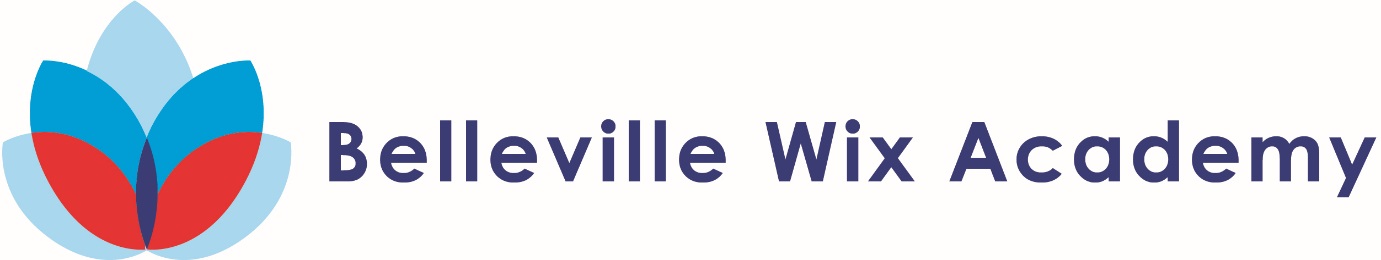 Reception Mother’s Day 2018-194B  Trip to the Wetlands Centre 2019-20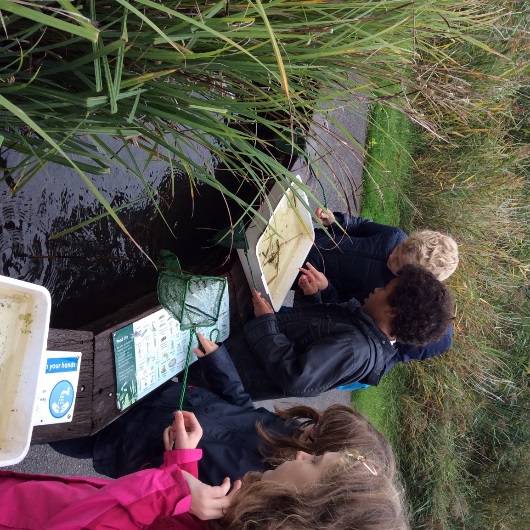 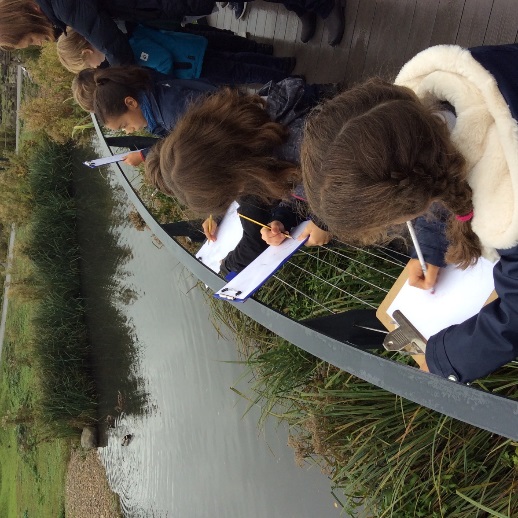 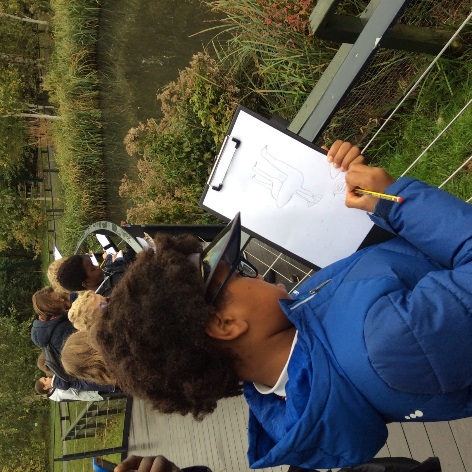 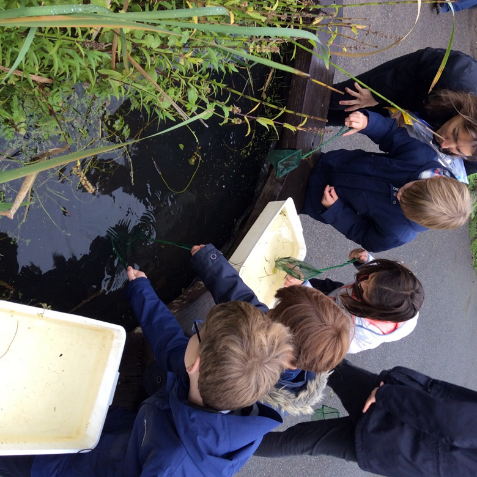 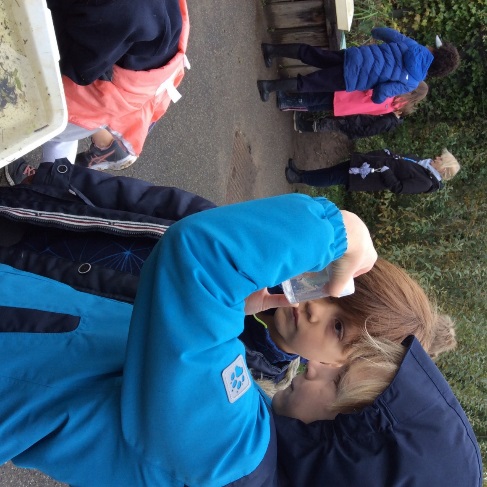 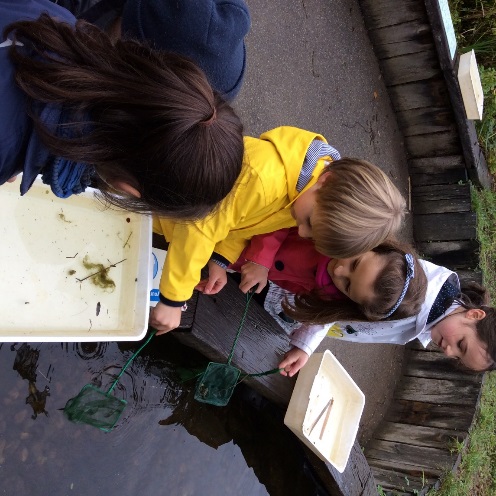 